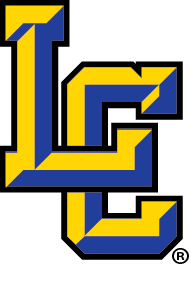 2021 – 2022 School Supply ListPre-Kindergarten 3ItemQuantityModeling clay1 pkgHand held hole punch (label w/name)1 Small liquid glue1 Gallon size Ziplocks1 pkgLysol Spray1 canPlastic shoe box with lid (label with name)1Paper Towels8 pkWet Wipes (baby)1 pkBlue Folder with pockets11” white binder1Spiral Notebook1Plastic Nap Mat (label w/name)1Blanket small enough to fit in locker (label w/name)1Dry/non-refrigerated/non-perishable/low sugar Snacks- bulk sizeExamples:  Goldfish, Fruit Gummies, Cheri-o’s- or any dry cereal, Cheez-its, pretzels, animal crackers2 Bulk Boxes5x7 picture of family to display in the room1Underwear and socks in gallon zip lock bag labeled with nameThe supplies below will be charged to your FACTS account$20 education support fee charged through FACTS$10 Studio Fee charged through FACTS ($5 a semester to help cover competition fees and Re-stock the art room throughout the year)Art SuppliesBox/package of black sharpie markers (Original Felt tip)1Box/package of black sharpie markers (Ultra Fine Tip)1Chinet Cut Crystal Clear Plastic Dessert Plate 7”, 30 Count1Bottle of Elmers glue1Roll of paper towels1tub of disinfecting wipes (Clorex, Lysol or Namebrand)18ct pkg of Washable Markers1Roll of Masking Tape1Roll Aluminum Foil1